Use this template to plan an overview or summary of the teaching, learning and assessment for a band in the Australian Curriculum: Visual Arts. For planning advice, refer to the Planning for teaching, learning and assessment document available on the Planning tab for each learning area at www.qcaa.qld.edu.au/p-10/aciq/version-9/learning-areas.How to use this template: Type information into the fields (yellow shading). When the plan is complete, delete the highlighted instructions (blue shading). To do so, select the instruction text, click the Home tab > Styles dropdown > Clear All/Clear Formatting > text will revert to Normal style and you can delete the text.Note: Insert/delete rows/columns, as required, to provide an overview of the teaching, learning and assessment sequence across the band.Note: Adjust the table to reflect the number of units you will offer. Highlight the aspects of the achievement standard that will be assessed within each unit. A learning area achievement standard is provided if a multi-arts subject is offered.Note: Adjust the table to reflect the number of units you will offer. Check or uncheck the columns as appropriate for each unit.Note: Adjust the table to reflect the number of units you will offer. Check or uncheck the columns as appropriate for each unit. © State of Queensland (QCAA) 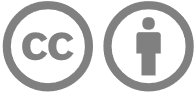 Licence: https://creativecommons.org/licenses/by/4.0 | Copyright notice: www.qcaa.qld.edu.au/copyright — lists the full terms and conditions, which specify certain exceptions to the licence. | Attribution (include the link): © State of Queensland (QCAA)  www.qcaa.qld.edu.au/copyright.Unless otherwise indicated material from the Australian Curriculum is © ACARA 2010–present, licensed under CC BY 4.0. For the latest information and additional terms of use, please check the Australian Curriculum website and its copyright notice. 
Curriculum and assessment planLevel descriptionContext and cohort considerations (if applicable) In this band, learning in The Arts builds on each student’s prior learning and experiences. Students continue to learn through purposeful and creative play in structured learning programs designed to foster a strong sense of wellbeing, and develop their connection with and contribution to the world. They work individually and in collaboration with peers and teachers, drawing on their imaginations, works of fiction, real-life experiences and learnings from across the curriculum to support their engagement in arts learning, as artists and as audiences.Students explore artworks that they experience at home, school and/or through family and community events. They connect with visual artists who live and work in the community; for example, by visiting arts spaces or exploring artworks and experiences such as virtual performances or exhibitions. They use stimulus materials such as images, events, texts, questions and observations as inspiration for their own visual arts practice. These experiences support students to develop aesthetic knowledge across cognitive, sensory, emotive and physical domains, and to value artworks and practices across cultures, communities and/or other contexts.In this band, the focus is on students:exploring and responding toartworks, artists’ practices and arts experiences across cultures, communities and/or other contexts, using visual arts practices and inquiryexamples of artworks and arts practices of First Nations Australiansdeveloping creative and critical practices and skillscreative practices for using visual conventions, visual arts processes and materialscritical practices for observing, reflecting on and responding to artworks and practices they experience, including their own visual arts practicecreating artworks in a range of 2D, 3D and/or 4D (time-based) forms using available materials and/or digital toolspresenting/sharing artworks in informal settings such as classroom presentations.Describe the context and cohort. Consider the following to make informed professional decisions during the planning process:relevant student data and information, e.g. achievement dataavailable resources, e.g. timetablingschool and sector priorities.Unit 1 — Unit 2 — Unit 3 — Unit 4 — Duration: Duration: Duration: Duration: Unit 1Unit 1Unit 2 Unit 2 Unit 3Unit 3Unit 4Unit 4Assessment — TimingAssessment — TimingAssessment — TimingAssessment — Timing AssessmentAchievement standardBy the end of Year 2, students identify where they experience visual arts. They describe where, why and/or how people across cultures, communities and/or other contexts experience visual arts.Students experiment with visual conventions, visual arts processes and materials. They make and share artworks in informal settings.By the end of Year 2, students identify where they experience visual arts. They describe where, why and/or how people across cultures, communities and/or other contexts experience visual arts.Students experiment with visual conventions, visual arts processes and materials. They make and share artworks in informal settings.By the end of Year 2, students identify where they experience visual arts. They describe where, why and/or how people across cultures, communities and/or other contexts experience visual arts.Students experiment with visual conventions, visual arts processes and materials. They make and share artworks in informal settings.By the end of Year 2, students identify where they experience visual arts. They describe where, why and/or how people across cultures, communities and/or other contexts experience visual arts.Students experiment with visual conventions, visual arts processes and materials. They make and share artworks in informal settings.By the end of Year 2, students identify where they experience visual arts. They describe where, why and/or how people across cultures, communities and/or other contexts experience visual arts.Students experiment with visual conventions, visual arts processes and materials. They make and share artworks in informal settings.By the end of Year 2, students identify where they experience visual arts. They describe where, why and/or how people across cultures, communities and/or other contexts experience visual arts.Students experiment with visual conventions, visual arts processes and materials. They make and share artworks in informal settings.By the end of Year 2, students identify where they experience visual arts. They describe where, why and/or how people across cultures, communities and/or other contexts experience visual arts.Students experiment with visual conventions, visual arts processes and materials. They make and share artworks in informal settings.By the end of Year 2, students identify where they experience visual arts. They describe where, why and/or how people across cultures, communities and/or other contexts experience visual arts.Students experiment with visual conventions, visual arts processes and materials. They make and share artworks in informal settings.Learning area achievement standardBy the end of Year 2, students identify where they experience the arts. They describe where, why and/or how people across cultures, communities and/or other contexts experience the arts.Students demonstrate arts practices and skills across arts subjects. They create arts works in a range of forms. They share their work in informal settings.By the end of Year 2, students identify where they experience the arts. They describe where, why and/or how people across cultures, communities and/or other contexts experience the arts.Students demonstrate arts practices and skills across arts subjects. They create arts works in a range of forms. They share their work in informal settings.By the end of Year 2, students identify where they experience the arts. They describe where, why and/or how people across cultures, communities and/or other contexts experience the arts.Students demonstrate arts practices and skills across arts subjects. They create arts works in a range of forms. They share their work in informal settings.By the end of Year 2, students identify where they experience the arts. They describe where, why and/or how people across cultures, communities and/or other contexts experience the arts.Students demonstrate arts practices and skills across arts subjects. They create arts works in a range of forms. They share their work in informal settings.By the end of Year 2, students identify where they experience the arts. They describe where, why and/or how people across cultures, communities and/or other contexts experience the arts.Students demonstrate arts practices and skills across arts subjects. They create arts works in a range of forms. They share their work in informal settings.By the end of Year 2, students identify where they experience the arts. They describe where, why and/or how people across cultures, communities and/or other contexts experience the arts.Students demonstrate arts practices and skills across arts subjects. They create arts works in a range of forms. They share their work in informal settings.By the end of Year 2, students identify where they experience the arts. They describe where, why and/or how people across cultures, communities and/or other contexts experience the arts.Students demonstrate arts practices and skills across arts subjects. They create arts works in a range of forms. They share their work in informal settings.By the end of Year 2, students identify where they experience the arts. They describe where, why and/or how people across cultures, communities and/or other contexts experience the arts.Students demonstrate arts practices and skills across arts subjects. They create arts works in a range of forms. They share their work in informal settings.ModerationContent descriptionsUnitUnitUnitUnitContent descriptionsUnitUnitUnitUnitContent descriptionsUnitUnitUnitUnitContent descriptionsUnitUnitUnitUnitExploring and responding1234Developing practices and skills1234Creating and making1234Presenting and performing1234explore where, why and how people across cultures, communities and/or other contexts experience visual arts AC9AVA2E01experiment and play with visual conventions, visual arts processes and materials                                  AC9AVA2D01use visual conventions, visual arts processes and materials to create artworks                                AC9AVA2C01share artworks and/or visual arts practice in informal settings AC9AVA2P01explore examples of visual arts created by First Nations Australians AC9AVA2E02General capabilitiesUnitsUnitsUnitsUnitsCross-curriculum prioritiesUnitsUnitsUnitsUnits12341234Critical and creative thinking Aboriginal and Torres Strait Islander histories and culturesDigital literacy Asia and Australia’s engagement with AsiaEthical understandingSustainabilityIntercultural understandingLiteracy NumeracyPersonal and social capability